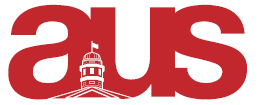 Report of AHCSSA, AUS Council October 5, 2016General Updates:Two positions have been filled: Communications Rep and VP FinanceIn Review – Past Projects: N/ACurrent Projects: Merch Sales have been ongoing in Leacock, with the AHCSSA Logo on them. This logo is the result of a logo callout and was designed by a student in Art History. We are still looking into finding our mentors for the career panel. Upcoming Initiatives: First event to be planned for is a movie screening of Ai WeiWei: Never Story. The event will take place at ECOLE on Tuesday October 4th. We have a Facebook page with many people interested.Respectfully Submitted,Josephine SpallaAHCSSA VP External 